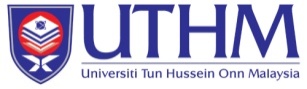 BORANG TEMPAHAN DEWAN PEPERIKSAAN F2BORANG TEMPAHAN DEWAN PEPERIKSAAN F2BORANG TEMPAHAN DEWAN PEPERIKSAAN F2BORANG TEMPAHAN DEWAN PEPERIKSAAN F2BORANG TEMPAHAN DEWAN PEPERIKSAAN F2BORANG TEMPAHAN DEWAN PEPERIKSAAN F2BORANG TEMPAHAN DEWAN PEPERIKSAAN F2BORANG TEMPAHAN DEWAN PEPERIKSAAN F2BORANG TEMPAHAN DEWAN PEPERIKSAAN F2BORANG TEMPAHAN DEWAN PEPERIKSAAN F2BORANG TEMPAHAN DEWAN PEPERIKSAAN F2KAUNTER PPA : 07 - 453 7696ADUAN KEROSAKAN : 07 - 453 3333KAUNTER PPA : 07 - 453 7696ADUAN KEROSAKAN : 07 - 453 3333KAUNTER PPA : 07 - 453 7696ADUAN KEROSAKAN : 07 - 453 3333KAUNTER PPA : 07 - 453 7696ADUAN KEROSAKAN : 07 - 453 3333KAUNTER PPA : 07 - 453 7696ADUAN KEROSAKAN : 07 - 453 3333KAUNTER PPA : 07 - 453 7696ADUAN KEROSAKAN : 07 - 453 3333KAUNTER PPA : 07 - 453 7696ADUAN KEROSAKAN : 07 - 453 3333KAUNTER PPA : 07 - 453 7696ADUAN KEROSAKAN : 07 - 453 3333KAUNTER PPA : 07 - 453 7696ADUAN KEROSAKAN : 07 - 453 3333KAUNTER PPA : 07 - 453 7696ADUAN KEROSAKAN : 07 - 453 3333KAUNTER PPA : 07 - 453 7696ADUAN KEROSAKAN : 07 - 453 3333UTHM/PPA/2018/ Pind.01UTHM/PPA/2018/ Pind.01UTHM/PPA/2018/ Pind.01UTHM/PPA/2018/ Pind.01UTHM/PPA/2018/ Pind.01UTHM/PPA/2018/ Pind.01BORANG TEMPAHAN DEWAN PEPERIKSAAN F2BORANG TEMPAHAN DEWAN PEPERIKSAAN F2BORANG TEMPAHAN DEWAN PEPERIKSAAN F2BORANG TEMPAHAN DEWAN PEPERIKSAAN F2BORANG TEMPAHAN DEWAN PEPERIKSAAN F2BORANG TEMPAHAN DEWAN PEPERIKSAAN F2BORANG TEMPAHAN DEWAN PEPERIKSAAN F2BORANG TEMPAHAN DEWAN PEPERIKSAAN F2BORANG TEMPAHAN DEWAN PEPERIKSAAN F2BORANG TEMPAHAN DEWAN PEPERIKSAAN F2BORANG TEMPAHAN DEWAN PEPERIKSAAN F2KAUNTER PPA : 07 - 453 7696ADUAN KEROSAKAN : 07 - 453 3333KAUNTER PPA : 07 - 453 7696ADUAN KEROSAKAN : 07 - 453 3333KAUNTER PPA : 07 - 453 7696ADUAN KEROSAKAN : 07 - 453 3333KAUNTER PPA : 07 - 453 7696ADUAN KEROSAKAN : 07 - 453 3333KAUNTER PPA : 07 - 453 7696ADUAN KEROSAKAN : 07 - 453 3333KAUNTER PPA : 07 - 453 7696ADUAN KEROSAKAN : 07 - 453 3333KAUNTER PPA : 07 - 453 7696ADUAN KEROSAKAN : 07 - 453 3333KAUNTER PPA : 07 - 453 7696ADUAN KEROSAKAN : 07 - 453 3333KAUNTER PPA : 07 - 453 7696ADUAN KEROSAKAN : 07 - 453 3333KAUNTER PPA : 07 - 453 7696ADUAN KEROSAKAN : 07 - 453 3333KAUNTER PPA : 07 - 453 7696ADUAN KEROSAKAN : 07 - 453 3333SALINAN PPASALINAN PPASALINAN PPASALINAN PPASALINAN PPASALINAN PPASALINAN PPASALINAN PPASALINAN PPASALINAN PPASALINAN PPASALINAN PPANAMA PEMOHONNAMA PEMOHONNAMA PEMOHONNAMA PEMOHONNAMA PEMOHONNAMA PEMOHONNAMA PEMOHON:FAKULTI/BAHAGIANFAKULTI/BAHAGIANFAKULTI/BAHAGIANFAKULTI/BAHAGIANFAKULTI/BAHAGIANFAKULTI/BAHAGIANFAKULTI/BAHAGIANFAKULTI/BAHAGIAN:TELTEL:-TUJUAN PENGGUNAAN    :TUJUAN PENGGUNAAN    :TUJUAN PENGGUNAAN    :TUJUAN PENGGUNAAN    :TUJUAN PENGGUNAAN    :TUJUAN PENGGUNAAN    :TUJUAN PENGGUNAAN    :TUJUAN PENGGUNAAN    :TUJUAN PENGGUNAAN    :KOD KURSUS :KOD KURSUS :KOD KURSUS :KOD KURSUS :KOD KURSUS :TARIKH:TARIKH:TARIKH:TARIKH://HINGGA:HINGGA:HINGGA:HINGGA:HINGGA://MASA:MASA:MASA:MASA:am/pmam/pmam/pmHINGGA:HINGGA:HINGGA:am/pmam/pmam/pmam/pmHARI : AHD / ISN / SEL / RAB / KHA / JUM / SABHARI : AHD / ISN / SEL / RAB / KHA / JUM / SABHARI : AHD / ISN / SEL / RAB / KHA / JUM / SABHARI : AHD / ISN / SEL / RAB / KHA / JUM / SABHARI : AHD / ISN / SEL / RAB / KHA / JUM / SABHARI : AHD / ISN / SEL / RAB / KHA / JUM / SABHARI : AHD / ISN / SEL / RAB / KHA / JUM / SABHARI : AHD / ISN / SEL / RAB / KHA / JUM / SABHARI : AHD / ISN / SEL / RAB / KHA / JUM / SABHARI : AHD / ISN / SEL / RAB / KHA / JUM / SABHARI : AHD / ISN / SEL / RAB / KHA / JUM / SABHARI : AHD / ISN / SEL / RAB / KHA / JUM / SABHARI : AHD / ISN / SEL / RAB / KHA / JUM / SABJUMLAH PESERTA :JUMLAH PESERTA :JUMLAH PESERTA :JUMLAH PESERTA :JUMLAH PESERTA :JUMLAH PESERTA :JUMLAH PESERTA :KEPERLUAN RUANG : (Pemohon boleh membuat semakan ruang di laman web ppa.uthm.edu.my)KEPERLUAN RUANG : (Pemohon boleh membuat semakan ruang di laman web ppa.uthm.edu.my)KEPERLUAN RUANG : (Pemohon boleh membuat semakan ruang di laman web ppa.uthm.edu.my)KEPERLUAN RUANG : (Pemohon boleh membuat semakan ruang di laman web ppa.uthm.edu.my)KEPERLUAN RUANG : (Pemohon boleh membuat semakan ruang di laman web ppa.uthm.edu.my)KEPERLUAN RUANG : (Pemohon boleh membuat semakan ruang di laman web ppa.uthm.edu.my)KEPERLUAN RUANG : (Pemohon boleh membuat semakan ruang di laman web ppa.uthm.edu.my)KEPERLUAN RUANG : (Pemohon boleh membuat semakan ruang di laman web ppa.uthm.edu.my)KEPERLUAN RUANG : (Pemohon boleh membuat semakan ruang di laman web ppa.uthm.edu.my)KEPERLUAN RUANG : (Pemohon boleh membuat semakan ruang di laman web ppa.uthm.edu.my)KEPERLUAN RUANG : (Pemohon boleh membuat semakan ruang di laman web ppa.uthm.edu.my)KEPERLUAN RUANG : (Pemohon boleh membuat semakan ruang di laman web ppa.uthm.edu.my)KEPERLUAN RUANG : (Pemohon boleh membuat semakan ruang di laman web ppa.uthm.edu.my)KEPERLUAN RUANG : (Pemohon boleh membuat semakan ruang di laman web ppa.uthm.edu.my)KEPERLUAN RUANG : (Pemohon boleh membuat semakan ruang di laman web ppa.uthm.edu.my)KEPERLUAN RUANG : (Pemohon boleh membuat semakan ruang di laman web ppa.uthm.edu.my)KEPERLUAN RUANG : (Pemohon boleh membuat semakan ruang di laman web ppa.uthm.edu.my)KEPERLUAN RUANG : (Pemohon boleh membuat semakan ruang di laman web ppa.uthm.edu.my)KEPERLUAN RUANG : (Pemohon boleh membuat semakan ruang di laman web ppa.uthm.edu.my)KEPERLUAN RUANG : (Pemohon boleh membuat semakan ruang di laman web ppa.uthm.edu.my)KEPERLUAN RUANG : (Pemohon boleh membuat semakan ruang di laman web ppa.uthm.edu.my)KEPERLUAN RUANG : (Pemohon boleh membuat semakan ruang di laman web ppa.uthm.edu.my)KEPERLUAN RUANG : (Pemohon boleh membuat semakan ruang di laman web ppa.uthm.edu.my)KEPERLUAN RUANG : (Pemohon boleh membuat semakan ruang di laman web ppa.uthm.edu.my)KEPERLUAN RUANG : (Pemohon boleh membuat semakan ruang di laman web ppa.uthm.edu.my)KEPERLUAN RUANG : (Pemohon boleh membuat semakan ruang di laman web ppa.uthm.edu.my)KEPERLUAN RUANG : (Pemohon boleh membuat semakan ruang di laman web ppa.uthm.edu.my)KEPERLUAN RUANG : (Pemohon boleh membuat semakan ruang di laman web ppa.uthm.edu.my)KEPERLUAN RUANG : (Pemohon boleh membuat semakan ruang di laman web ppa.uthm.edu.my)KEPERLUAN RUANG : (Pemohon boleh membuat semakan ruang di laman web ppa.uthm.edu.my)KEPERLUAN RUANG : (Pemohon boleh membuat semakan ruang di laman web ppa.uthm.edu.my)KEPERLUAN RUANG : (Pemohon boleh membuat semakan ruang di laman web ppa.uthm.edu.my)KEPERLUAN RUANG : (Pemohon boleh membuat semakan ruang di laman web ppa.uthm.edu.my)KEPERLUAN RUANG : (Pemohon boleh membuat semakan ruang di laman web ppa.uthm.edu.my)KEPERLUAN RUANG : (Pemohon boleh membuat semakan ruang di laman web ppa.uthm.edu.my)KEPERLUAN RUANG : (Pemohon boleh membuat semakan ruang di laman web ppa.uthm.edu.my)DEWAN F2 ATASDEWAN F2 ATASDEWAN F2 ATASDEWAN F2 ATASDEWAN F2 ATASDEWAN F2 ATASDEWAN F2 ATASDEWAN F2 ATASDEWAN F2 ATASDEWAN F2 ATASDEWAN F2 ATASDEWAN F2 ATASDEWAN F2 ATASDEWAN F2 ATASDEWAN F2 ATASDEWAN F2 ATASDEWAN F2 ATASDEWAN F2 BAWAHDEWAN F2 BAWAHDEWAN F2 BAWAHDEWAN F2 BAWAHDEWAN F2 BAWAHDEWAN F2 BAWAHDEWAN F2 BAWAHDEWAN F2 BAWAHDEWAN F2 BAWAHDEWAN F2 BAWAHDEWAN F2 BAWAHDEWAN F2 BAWAHDEWAN F2 BAWAHDEWAN F2 BAWAHDEWAN F2 BAWAHDEWAN F2 BAWAHDEWAN F2 BAWAHDEWAN F2 BAWAHDEWAN F2 BAWAHPENGAKUAN : Pemohon bertanggungjawab ke atas :PENGAKUAN : Pemohon bertanggungjawab ke atas :PENGAKUAN : Pemohon bertanggungjawab ke atas :PENGAKUAN : Pemohon bertanggungjawab ke atas :PENGAKUAN : Pemohon bertanggungjawab ke atas :PENGAKUAN : Pemohon bertanggungjawab ke atas :PENGAKUAN : Pemohon bertanggungjawab ke atas :PENGAKUAN : Pemohon bertanggungjawab ke atas :PENGAKUAN : Pemohon bertanggungjawab ke atas :PENGAKUAN : Pemohon bertanggungjawab ke atas :PENGAKUAN : Pemohon bertanggungjawab ke atas :PENGAKUAN : Pemohon bertanggungjawab ke atas :PENGAKUAN : Pemohon bertanggungjawab ke atas :PENGAKUAN : Pemohon bertanggungjawab ke atas :PENGAKUAN : Pemohon bertanggungjawab ke atas :PENGAKUAN : Pemohon bertanggungjawab ke atas :PENGAKUAN : Pemohon bertanggungjawab ke atas :PENGAKUAN : Pemohon bertanggungjawab ke atas :PENGAKUAN : Pemohon bertanggungjawab ke atas :PENGAKUAN : Pemohon bertanggungjawab ke atas :PENGAKUAN : Pemohon bertanggungjawab ke atas :PENGAKUAN : Pemohon bertanggungjawab ke atas :PENGAKUAN : Pemohon bertanggungjawab ke atas :PENGAKUAN : Pemohon bertanggungjawab ke atas :PENGAKUAN : Pemohon bertanggungjawab ke atas :PENGAKUAN : Pemohon bertanggungjawab ke atas :PENGAKUAN : Pemohon bertanggungjawab ke atas :PENGAKUAN : Pemohon bertanggungjawab ke atas :PENGAKUAN : Pemohon bertanggungjawab ke atas :PENGAKUAN : Pemohon bertanggungjawab ke atas :PENGAKUAN : Pemohon bertanggungjawab ke atas :PENGAKUAN : Pemohon bertanggungjawab ke atas :PENGAKUAN : Pemohon bertanggungjawab ke atas :PENGAKUAN : Pemohon bertanggungjawab ke atas :PENGAKUAN : Pemohon bertanggungjawab ke atas : penggantian alat-alat yang hilang dan rosak.
 kebersihan dewan. penggantian alat-alat yang hilang dan rosak.
 kebersihan dewan. penggantian alat-alat yang hilang dan rosak.
 kebersihan dewan. penggantian alat-alat yang hilang dan rosak.
 kebersihan dewan. penggantian alat-alat yang hilang dan rosak.
 kebersihan dewan. penggantian alat-alat yang hilang dan rosak.
 kebersihan dewan. penggantian alat-alat yang hilang dan rosak.
 kebersihan dewan. penggantian alat-alat yang hilang dan rosak.
 kebersihan dewan. penggantian alat-alat yang hilang dan rosak.
 kebersihan dewan. penggantian alat-alat yang hilang dan rosak.
 kebersihan dewan. penggantian alat-alat yang hilang dan rosak.
 kebersihan dewan. penggantian alat-alat yang hilang dan rosak.
 kebersihan dewan. penggantian alat-alat yang hilang dan rosak.
 kebersihan dewan. penggantian alat-alat yang hilang dan rosak.
 kebersihan dewan. penggantian alat-alat yang hilang dan rosak.
 kebersihan dewan. penggantian alat-alat yang hilang dan rosak.
 kebersihan dewan. keselamatan harta benda.     
 susun atur semula meja dan kerusi.       keselamatan harta benda.     
 susun atur semula meja dan kerusi.       keselamatan harta benda.     
 susun atur semula meja dan kerusi.       keselamatan harta benda.     
 susun atur semula meja dan kerusi.       keselamatan harta benda.     
 susun atur semula meja dan kerusi.       keselamatan harta benda.     
 susun atur semula meja dan kerusi.       keselamatan harta benda.     
 susun atur semula meja dan kerusi.       keselamatan harta benda.     
 susun atur semula meja dan kerusi.       keselamatan harta benda.     
 susun atur semula meja dan kerusi.       keselamatan harta benda.     
 susun atur semula meja dan kerusi.       keselamatan harta benda.     
 susun atur semula meja dan kerusi.       keselamatan harta benda.     
 susun atur semula meja dan kerusi.       keselamatan harta benda.     
 susun atur semula meja dan kerusi.       keselamatan harta benda.     
 susun atur semula meja dan kerusi.      TANDATANGAN PEMOHON :TANDATANGAN PEMOHON :TANDATANGAN PEMOHON :TANDATANGAN PEMOHON :TANDATANGAN PEMOHON :TANDATANGAN PEMOHON :TANDATANGAN PEMOHON :TANDATANGAN PEMOHON :TANDATANGAN PEMOHON :TANDATANGAN PEMOHON :KELULUSAN DEKAN/ HEP/ PUSAT KOKO :KELULUSAN DEKAN/ HEP/ PUSAT KOKO :KELULUSAN DEKAN/ HEP/ PUSAT KOKO :KELULUSAN DEKAN/ HEP/ PUSAT KOKO :KELULUSAN DEKAN/ HEP/ PUSAT KOKO :KELULUSAN DEKAN/ HEP/ PUSAT KOKO :KELULUSAN DEKAN/ HEP/ PUSAT KOKO :KELULUSAN DEKAN/ HEP/ PUSAT KOKO :KELULUSAN DEKAN/ HEP/ PUSAT KOKO :KELULUSAN DEKAN/ HEP/ PUSAT KOKO :KELULUSAN DEKAN/ HEP/ PUSAT KOKO :KELULUSAN DEKAN/ HEP/ PUSAT KOKO :KELULUSAN DEKAN/ HEP/ PUSAT KOKO :KELULUSAN DEKAN/ HEP/ PUSAT KOKO :KELULUSAN PPA :KELULUSAN PPA :KELULUSAN PPA :KELULUSAN PPA :KELULUSAN PPA :KELULUSAN PPA :KELULUSAN PPA :KELULUSAN PPA :KELULUSAN PPA :KELULUSAN PPA :LULUSLULUSLULUSTIDAK LULUSTIDAK LULUSTIDAK LULUSTIDAK LULUSTANDATANGAN & COPTANDATANGAN & COPTANDATANGAN & COPTANDATANGAN & COPTANDATANGAN & COPTANDATANGAN & COPTANDATANGAN & COPTANDATANGAN & COPTANDATANGAN & COPTANDATANGAN & COPTANDATANGAN & COPTANDATANGAN & COPTANDATANGAN & COPTANDATANGAN & COPTANDATANGAN & COPTANDATANGAN & COPTANDATANGAN & COPTANDATANGAN & COPTANDATANGAN & COPTANDATANGAN & COPTANDATANGAN & COPTARIKH:         /          /TARIKH:         /          /TARIKH:         /          /TARIKH:         /          /TARIKH:         /          /TARIKH:         /          /TARIKH:         /          /TARIKH:         /          /TARIKH:         /          /TARIKH:         /          /TARIKH:         /          /TARIKH:         /          /TARIKH:         /          /TARIKH:         /          /TARIKH:         /          /TARIKH:         /          /TARIKH:         /          /TARIKH:         /          /TARIKH:         /          /TARIKH:         /          /TARIKH:         /          /TARIKH:         /          /TARIKH:         /          /TARIKH:         /          /TARIKH:         /          /TARIKH:         /          /TARIKH:         /          /TARIKH:         /          /TARIKH:         /          /TARIKH:         /          /TARIKH:         /          /PERATURAN TEMPAHANa)   Borang ini hanya sah untuk tempahan Dewan Peperiksaan F2 sahaja.b)   Borang yang telah lengkap perlu dihantar di kaunter PPA untuk tujuan kelulusan atau emelkan ke ppa@uthm.edu .myc)   Pemohon perlu memaklumkan kepada PPA (dalam waktu bekerja) jika ingin membatalkan tempahan.d)   Pemohon perlu memastikan semua suis lampu dan penghawa dingin ditutup setelah    selesai penggunaan dewan.PERATURAN TEMPAHANa)   Borang ini hanya sah untuk tempahan Dewan Peperiksaan F2 sahaja.b)   Borang yang telah lengkap perlu dihantar di kaunter PPA untuk tujuan kelulusan atau emelkan ke ppa@uthm.edu .myc)   Pemohon perlu memaklumkan kepada PPA (dalam waktu bekerja) jika ingin membatalkan tempahan.d)   Pemohon perlu memastikan semua suis lampu dan penghawa dingin ditutup setelah    selesai penggunaan dewan.PERATURAN TEMPAHANa)   Borang ini hanya sah untuk tempahan Dewan Peperiksaan F2 sahaja.b)   Borang yang telah lengkap perlu dihantar di kaunter PPA untuk tujuan kelulusan atau emelkan ke ppa@uthm.edu .myc)   Pemohon perlu memaklumkan kepada PPA (dalam waktu bekerja) jika ingin membatalkan tempahan.d)   Pemohon perlu memastikan semua suis lampu dan penghawa dingin ditutup setelah    selesai penggunaan dewan.PERATURAN TEMPAHANa)   Borang ini hanya sah untuk tempahan Dewan Peperiksaan F2 sahaja.b)   Borang yang telah lengkap perlu dihantar di kaunter PPA untuk tujuan kelulusan atau emelkan ke ppa@uthm.edu .myc)   Pemohon perlu memaklumkan kepada PPA (dalam waktu bekerja) jika ingin membatalkan tempahan.d)   Pemohon perlu memastikan semua suis lampu dan penghawa dingin ditutup setelah    selesai penggunaan dewan.PERATURAN TEMPAHANa)   Borang ini hanya sah untuk tempahan Dewan Peperiksaan F2 sahaja.b)   Borang yang telah lengkap perlu dihantar di kaunter PPA untuk tujuan kelulusan atau emelkan ke ppa@uthm.edu .myc)   Pemohon perlu memaklumkan kepada PPA (dalam waktu bekerja) jika ingin membatalkan tempahan.d)   Pemohon perlu memastikan semua suis lampu dan penghawa dingin ditutup setelah    selesai penggunaan dewan.PERATURAN TEMPAHANa)   Borang ini hanya sah untuk tempahan Dewan Peperiksaan F2 sahaja.b)   Borang yang telah lengkap perlu dihantar di kaunter PPA untuk tujuan kelulusan atau emelkan ke ppa@uthm.edu .myc)   Pemohon perlu memaklumkan kepada PPA (dalam waktu bekerja) jika ingin membatalkan tempahan.d)   Pemohon perlu memastikan semua suis lampu dan penghawa dingin ditutup setelah    selesai penggunaan dewan.PERATURAN TEMPAHANa)   Borang ini hanya sah untuk tempahan Dewan Peperiksaan F2 sahaja.b)   Borang yang telah lengkap perlu dihantar di kaunter PPA untuk tujuan kelulusan atau emelkan ke ppa@uthm.edu .myc)   Pemohon perlu memaklumkan kepada PPA (dalam waktu bekerja) jika ingin membatalkan tempahan.d)   Pemohon perlu memastikan semua suis lampu dan penghawa dingin ditutup setelah    selesai penggunaan dewan.PERATURAN TEMPAHANa)   Borang ini hanya sah untuk tempahan Dewan Peperiksaan F2 sahaja.b)   Borang yang telah lengkap perlu dihantar di kaunter PPA untuk tujuan kelulusan atau emelkan ke ppa@uthm.edu .myc)   Pemohon perlu memaklumkan kepada PPA (dalam waktu bekerja) jika ingin membatalkan tempahan.d)   Pemohon perlu memastikan semua suis lampu dan penghawa dingin ditutup setelah    selesai penggunaan dewan.PERATURAN TEMPAHANa)   Borang ini hanya sah untuk tempahan Dewan Peperiksaan F2 sahaja.b)   Borang yang telah lengkap perlu dihantar di kaunter PPA untuk tujuan kelulusan atau emelkan ke ppa@uthm.edu .myc)   Pemohon perlu memaklumkan kepada PPA (dalam waktu bekerja) jika ingin membatalkan tempahan.d)   Pemohon perlu memastikan semua suis lampu dan penghawa dingin ditutup setelah    selesai penggunaan dewan.PERATURAN TEMPAHANa)   Borang ini hanya sah untuk tempahan Dewan Peperiksaan F2 sahaja.b)   Borang yang telah lengkap perlu dihantar di kaunter PPA untuk tujuan kelulusan atau emelkan ke ppa@uthm.edu .myc)   Pemohon perlu memaklumkan kepada PPA (dalam waktu bekerja) jika ingin membatalkan tempahan.d)   Pemohon perlu memastikan semua suis lampu dan penghawa dingin ditutup setelah    selesai penggunaan dewan.PERATURAN TEMPAHANa)   Borang ini hanya sah untuk tempahan Dewan Peperiksaan F2 sahaja.b)   Borang yang telah lengkap perlu dihantar di kaunter PPA untuk tujuan kelulusan atau emelkan ke ppa@uthm.edu .myc)   Pemohon perlu memaklumkan kepada PPA (dalam waktu bekerja) jika ingin membatalkan tempahan.d)   Pemohon perlu memastikan semua suis lampu dan penghawa dingin ditutup setelah    selesai penggunaan dewan.PERATURAN TEMPAHANa)   Borang ini hanya sah untuk tempahan Dewan Peperiksaan F2 sahaja.b)   Borang yang telah lengkap perlu dihantar di kaunter PPA untuk tujuan kelulusan atau emelkan ke ppa@uthm.edu .myc)   Pemohon perlu memaklumkan kepada PPA (dalam waktu bekerja) jika ingin membatalkan tempahan.d)   Pemohon perlu memastikan semua suis lampu dan penghawa dingin ditutup setelah    selesai penggunaan dewan.PERATURAN TEMPAHANa)   Borang ini hanya sah untuk tempahan Dewan Peperiksaan F2 sahaja.b)   Borang yang telah lengkap perlu dihantar di kaunter PPA untuk tujuan kelulusan atau emelkan ke ppa@uthm.edu .myc)   Pemohon perlu memaklumkan kepada PPA (dalam waktu bekerja) jika ingin membatalkan tempahan.d)   Pemohon perlu memastikan semua suis lampu dan penghawa dingin ditutup setelah    selesai penggunaan dewan.PERATURAN TEMPAHANa)   Borang ini hanya sah untuk tempahan Dewan Peperiksaan F2 sahaja.b)   Borang yang telah lengkap perlu dihantar di kaunter PPA untuk tujuan kelulusan atau emelkan ke ppa@uthm.edu .myc)   Pemohon perlu memaklumkan kepada PPA (dalam waktu bekerja) jika ingin membatalkan tempahan.d)   Pemohon perlu memastikan semua suis lampu dan penghawa dingin ditutup setelah    selesai penggunaan dewan.PERATURAN TEMPAHANa)   Borang ini hanya sah untuk tempahan Dewan Peperiksaan F2 sahaja.b)   Borang yang telah lengkap perlu dihantar di kaunter PPA untuk tujuan kelulusan atau emelkan ke ppa@uthm.edu .myc)   Pemohon perlu memaklumkan kepada PPA (dalam waktu bekerja) jika ingin membatalkan tempahan.d)   Pemohon perlu memastikan semua suis lampu dan penghawa dingin ditutup setelah    selesai penggunaan dewan.PERATURAN TEMPAHANa)   Borang ini hanya sah untuk tempahan Dewan Peperiksaan F2 sahaja.b)   Borang yang telah lengkap perlu dihantar di kaunter PPA untuk tujuan kelulusan atau emelkan ke ppa@uthm.edu .myc)   Pemohon perlu memaklumkan kepada PPA (dalam waktu bekerja) jika ingin membatalkan tempahan.d)   Pemohon perlu memastikan semua suis lampu dan penghawa dingin ditutup setelah    selesai penggunaan dewan.PERATURAN TEMPAHANa)   Borang ini hanya sah untuk tempahan Dewan Peperiksaan F2 sahaja.b)   Borang yang telah lengkap perlu dihantar di kaunter PPA untuk tujuan kelulusan atau emelkan ke ppa@uthm.edu .myc)   Pemohon perlu memaklumkan kepada PPA (dalam waktu bekerja) jika ingin membatalkan tempahan.d)   Pemohon perlu memastikan semua suis lampu dan penghawa dingin ditutup setelah    selesai penggunaan dewan.PERATURAN TEMPAHANa)   Borang ini hanya sah untuk tempahan Dewan Peperiksaan F2 sahaja.b)   Borang yang telah lengkap perlu dihantar di kaunter PPA untuk tujuan kelulusan atau emelkan ke ppa@uthm.edu .myc)   Pemohon perlu memaklumkan kepada PPA (dalam waktu bekerja) jika ingin membatalkan tempahan.d)   Pemohon perlu memastikan semua suis lampu dan penghawa dingin ditutup setelah    selesai penggunaan dewan.PERATURAN TEMPAHANa)   Borang ini hanya sah untuk tempahan Dewan Peperiksaan F2 sahaja.b)   Borang yang telah lengkap perlu dihantar di kaunter PPA untuk tujuan kelulusan atau emelkan ke ppa@uthm.edu .myc)   Pemohon perlu memaklumkan kepada PPA (dalam waktu bekerja) jika ingin membatalkan tempahan.d)   Pemohon perlu memastikan semua suis lampu dan penghawa dingin ditutup setelah    selesai penggunaan dewan.e)   Permohonan penggunaan dewan pada hujung minggu (Jumaat dan Sabtu) perlu mendapat   kelulusan Dekan fakulti/pusat.f ) Pemohon perlu mengambil kunci Dewan Peperiksaan di Pondok Pengawal sebelum menggunakan dewan dan memulangkannya semula setelah tamat ujian / peperiksaan.g) Pemohon perlu mengambil alat pengesan suhu badan serta “hand sanitizer”  sebelum hari ujian / peperiksaan dijalankan dan memulangkannya semula setelah tamat ujian / peperiksaan tersebut.e)   Permohonan penggunaan dewan pada hujung minggu (Jumaat dan Sabtu) perlu mendapat   kelulusan Dekan fakulti/pusat.f ) Pemohon perlu mengambil kunci Dewan Peperiksaan di Pondok Pengawal sebelum menggunakan dewan dan memulangkannya semula setelah tamat ujian / peperiksaan.g) Pemohon perlu mengambil alat pengesan suhu badan serta “hand sanitizer”  sebelum hari ujian / peperiksaan dijalankan dan memulangkannya semula setelah tamat ujian / peperiksaan tersebut.e)   Permohonan penggunaan dewan pada hujung minggu (Jumaat dan Sabtu) perlu mendapat   kelulusan Dekan fakulti/pusat.f ) Pemohon perlu mengambil kunci Dewan Peperiksaan di Pondok Pengawal sebelum menggunakan dewan dan memulangkannya semula setelah tamat ujian / peperiksaan.g) Pemohon perlu mengambil alat pengesan suhu badan serta “hand sanitizer”  sebelum hari ujian / peperiksaan dijalankan dan memulangkannya semula setelah tamat ujian / peperiksaan tersebut.e)   Permohonan penggunaan dewan pada hujung minggu (Jumaat dan Sabtu) perlu mendapat   kelulusan Dekan fakulti/pusat.f ) Pemohon perlu mengambil kunci Dewan Peperiksaan di Pondok Pengawal sebelum menggunakan dewan dan memulangkannya semula setelah tamat ujian / peperiksaan.g) Pemohon perlu mengambil alat pengesan suhu badan serta “hand sanitizer”  sebelum hari ujian / peperiksaan dijalankan dan memulangkannya semula setelah tamat ujian / peperiksaan tersebut.e)   Permohonan penggunaan dewan pada hujung minggu (Jumaat dan Sabtu) perlu mendapat   kelulusan Dekan fakulti/pusat.f ) Pemohon perlu mengambil kunci Dewan Peperiksaan di Pondok Pengawal sebelum menggunakan dewan dan memulangkannya semula setelah tamat ujian / peperiksaan.g) Pemohon perlu mengambil alat pengesan suhu badan serta “hand sanitizer”  sebelum hari ujian / peperiksaan dijalankan dan memulangkannya semula setelah tamat ujian / peperiksaan tersebut.e)   Permohonan penggunaan dewan pada hujung minggu (Jumaat dan Sabtu) perlu mendapat   kelulusan Dekan fakulti/pusat.f ) Pemohon perlu mengambil kunci Dewan Peperiksaan di Pondok Pengawal sebelum menggunakan dewan dan memulangkannya semula setelah tamat ujian / peperiksaan.g) Pemohon perlu mengambil alat pengesan suhu badan serta “hand sanitizer”  sebelum hari ujian / peperiksaan dijalankan dan memulangkannya semula setelah tamat ujian / peperiksaan tersebut.e)   Permohonan penggunaan dewan pada hujung minggu (Jumaat dan Sabtu) perlu mendapat   kelulusan Dekan fakulti/pusat.f ) Pemohon perlu mengambil kunci Dewan Peperiksaan di Pondok Pengawal sebelum menggunakan dewan dan memulangkannya semula setelah tamat ujian / peperiksaan.g) Pemohon perlu mengambil alat pengesan suhu badan serta “hand sanitizer”  sebelum hari ujian / peperiksaan dijalankan dan memulangkannya semula setelah tamat ujian / peperiksaan tersebut.e)   Permohonan penggunaan dewan pada hujung minggu (Jumaat dan Sabtu) perlu mendapat   kelulusan Dekan fakulti/pusat.f ) Pemohon perlu mengambil kunci Dewan Peperiksaan di Pondok Pengawal sebelum menggunakan dewan dan memulangkannya semula setelah tamat ujian / peperiksaan.g) Pemohon perlu mengambil alat pengesan suhu badan serta “hand sanitizer”  sebelum hari ujian / peperiksaan dijalankan dan memulangkannya semula setelah tamat ujian / peperiksaan tersebut.e)   Permohonan penggunaan dewan pada hujung minggu (Jumaat dan Sabtu) perlu mendapat   kelulusan Dekan fakulti/pusat.f ) Pemohon perlu mengambil kunci Dewan Peperiksaan di Pondok Pengawal sebelum menggunakan dewan dan memulangkannya semula setelah tamat ujian / peperiksaan.g) Pemohon perlu mengambil alat pengesan suhu badan serta “hand sanitizer”  sebelum hari ujian / peperiksaan dijalankan dan memulangkannya semula setelah tamat ujian / peperiksaan tersebut.e)   Permohonan penggunaan dewan pada hujung minggu (Jumaat dan Sabtu) perlu mendapat   kelulusan Dekan fakulti/pusat.f ) Pemohon perlu mengambil kunci Dewan Peperiksaan di Pondok Pengawal sebelum menggunakan dewan dan memulangkannya semula setelah tamat ujian / peperiksaan.g) Pemohon perlu mengambil alat pengesan suhu badan serta “hand sanitizer”  sebelum hari ujian / peperiksaan dijalankan dan memulangkannya semula setelah tamat ujian / peperiksaan tersebut.e)   Permohonan penggunaan dewan pada hujung minggu (Jumaat dan Sabtu) perlu mendapat   kelulusan Dekan fakulti/pusat.f ) Pemohon perlu mengambil kunci Dewan Peperiksaan di Pondok Pengawal sebelum menggunakan dewan dan memulangkannya semula setelah tamat ujian / peperiksaan.g) Pemohon perlu mengambil alat pengesan suhu badan serta “hand sanitizer”  sebelum hari ujian / peperiksaan dijalankan dan memulangkannya semula setelah tamat ujian / peperiksaan tersebut.e)   Permohonan penggunaan dewan pada hujung minggu (Jumaat dan Sabtu) perlu mendapat   kelulusan Dekan fakulti/pusat.f ) Pemohon perlu mengambil kunci Dewan Peperiksaan di Pondok Pengawal sebelum menggunakan dewan dan memulangkannya semula setelah tamat ujian / peperiksaan.g) Pemohon perlu mengambil alat pengesan suhu badan serta “hand sanitizer”  sebelum hari ujian / peperiksaan dijalankan dan memulangkannya semula setelah tamat ujian / peperiksaan tersebut.e)   Permohonan penggunaan dewan pada hujung minggu (Jumaat dan Sabtu) perlu mendapat   kelulusan Dekan fakulti/pusat.f ) Pemohon perlu mengambil kunci Dewan Peperiksaan di Pondok Pengawal sebelum menggunakan dewan dan memulangkannya semula setelah tamat ujian / peperiksaan.g) Pemohon perlu mengambil alat pengesan suhu badan serta “hand sanitizer”  sebelum hari ujian / peperiksaan dijalankan dan memulangkannya semula setelah tamat ujian / peperiksaan tersebut.e)   Permohonan penggunaan dewan pada hujung minggu (Jumaat dan Sabtu) perlu mendapat   kelulusan Dekan fakulti/pusat.f ) Pemohon perlu mengambil kunci Dewan Peperiksaan di Pondok Pengawal sebelum menggunakan dewan dan memulangkannya semula setelah tamat ujian / peperiksaan.g) Pemohon perlu mengambil alat pengesan suhu badan serta “hand sanitizer”  sebelum hari ujian / peperiksaan dijalankan dan memulangkannya semula setelah tamat ujian / peperiksaan tersebut.e)   Permohonan penggunaan dewan pada hujung minggu (Jumaat dan Sabtu) perlu mendapat   kelulusan Dekan fakulti/pusat.f ) Pemohon perlu mengambil kunci Dewan Peperiksaan di Pondok Pengawal sebelum menggunakan dewan dan memulangkannya semula setelah tamat ujian / peperiksaan.g) Pemohon perlu mengambil alat pengesan suhu badan serta “hand sanitizer”  sebelum hari ujian / peperiksaan dijalankan dan memulangkannya semula setelah tamat ujian / peperiksaan tersebut.e)   Permohonan penggunaan dewan pada hujung minggu (Jumaat dan Sabtu) perlu mendapat   kelulusan Dekan fakulti/pusat.f ) Pemohon perlu mengambil kunci Dewan Peperiksaan di Pondok Pengawal sebelum menggunakan dewan dan memulangkannya semula setelah tamat ujian / peperiksaan.g) Pemohon perlu mengambil alat pengesan suhu badan serta “hand sanitizer”  sebelum hari ujian / peperiksaan dijalankan dan memulangkannya semula setelah tamat ujian / peperiksaan tersebut.e)   Permohonan penggunaan dewan pada hujung minggu (Jumaat dan Sabtu) perlu mendapat   kelulusan Dekan fakulti/pusat.f ) Pemohon perlu mengambil kunci Dewan Peperiksaan di Pondok Pengawal sebelum menggunakan dewan dan memulangkannya semula setelah tamat ujian / peperiksaan.g) Pemohon perlu mengambil alat pengesan suhu badan serta “hand sanitizer”  sebelum hari ujian / peperiksaan dijalankan dan memulangkannya semula setelah tamat ujian / peperiksaan tersebut.*Dicetak menggunakan kertas A4 berwarna kuning*Dicetak menggunakan kertas A4 berwarna kuning*Dicetak menggunakan kertas A4 berwarna kuning*Dicetak menggunakan kertas A4 berwarna kuning*Dicetak menggunakan kertas A4 berwarna kuning*Dicetak menggunakan kertas A4 berwarna kuning*Dicetak menggunakan kertas A4 berwarna kuning*Dicetak menggunakan kertas A4 berwarna kuning*Dicetak menggunakan kertas A4 berwarna kuning*Dicetak menggunakan kertas A4 berwarna kuning*Dicetak menggunakan kertas A4 berwarna kuning*Dicetak menggunakan kertas A4 berwarna kuning*Dicetak menggunakan kertas A4 berwarna kuning*Dicetak menggunakan kertas A4 berwarna kuning*Dicetak menggunakan kertas A4 berwarna kuning*Dicetak menggunakan kertas A4 berwarna kuning*Dicetak menggunakan kertas A4 berwarna kuning*Dicetak menggunakan kertas A4 berwarna kuning*Dicetak menggunakan kertas A4 berwarna kuning*Dicetak menggunakan kertas A4 berwarna kuning*Dicetak menggunakan kertas A4 berwarna kuning*Dicetak menggunakan kertas A4 berwarna kuning*Dicetak menggunakan kertas A4 berwarna kuning*Dicetak menggunakan kertas A4 berwarna kuning*Dicetak menggunakan kertas A4 berwarna kuning*Dicetak menggunakan kertas A4 berwarna kuning*Dicetak menggunakan kertas A4 berwarna kuning*Dicetak menggunakan kertas A4 berwarna kuning*Dicetak menggunakan kertas A4 berwarna kuning*Dicetak menggunakan kertas A4 berwarna kuning*Dicetak menggunakan kertas A4 berwarna kuning*Dicetak menggunakan kertas A4 berwarna kuning*Dicetak menggunakan kertas A4 berwarna kuning*Dicetak menggunakan kertas A4 berwarna kuning*Dicetak menggunakan kertas A4 berwarna kuning*Dicetak menggunakan kertas A4 berwarna kuningBORANG TEMPAHAN DEWAN PEPERIKSAAN F2BORANG TEMPAHAN DEWAN PEPERIKSAAN F2BORANG TEMPAHAN DEWAN PEPERIKSAAN F2BORANG TEMPAHAN DEWAN PEPERIKSAAN F2BORANG TEMPAHAN DEWAN PEPERIKSAAN F2BORANG TEMPAHAN DEWAN PEPERIKSAAN F2BORANG TEMPAHAN DEWAN PEPERIKSAAN F2BORANG TEMPAHAN DEWAN PEPERIKSAAN F2BORANG TEMPAHAN DEWAN PEPERIKSAAN F2BORANG TEMPAHAN DEWAN PEPERIKSAAN F2BORANG TEMPAHAN DEWAN PEPERIKSAAN F2KAUNTER PPA : 07 - 453 7696ADUAN KEROSAKAN : 07 - 453 3333KAUNTER PPA : 07 - 453 7696ADUAN KEROSAKAN : 07 - 453 3333KAUNTER PPA : 07 - 453 7696ADUAN KEROSAKAN : 07 - 453 3333KAUNTER PPA : 07 - 453 7696ADUAN KEROSAKAN : 07 - 453 3333KAUNTER PPA : 07 - 453 7696ADUAN KEROSAKAN : 07 - 453 3333KAUNTER PPA : 07 - 453 7696ADUAN KEROSAKAN : 07 - 453 3333KAUNTER PPA : 07 - 453 7696ADUAN KEROSAKAN : 07 - 453 3333KAUNTER PPA : 07 - 453 7696ADUAN KEROSAKAN : 07 - 453 3333KAUNTER PPA : 07 - 453 7696ADUAN KEROSAKAN : 07 - 453 3333KAUNTER PPA : 07 - 453 7696ADUAN KEROSAKAN : 07 - 453 3333KAUNTER PPA : 07 - 453 7696ADUAN KEROSAKAN : 07 - 453 3333UTHM/PPA/2018/ Pind.01UTHM/PPA/2018/ Pind.01UTHM/PPA/2018/ Pind.01UTHM/PPA/2018/ Pind.01UTHM/PPA/2018/ Pind.01UTHM/PPA/2018/ Pind.01BORANG TEMPAHAN DEWAN PEPERIKSAAN F2BORANG TEMPAHAN DEWAN PEPERIKSAAN F2BORANG TEMPAHAN DEWAN PEPERIKSAAN F2BORANG TEMPAHAN DEWAN PEPERIKSAAN F2BORANG TEMPAHAN DEWAN PEPERIKSAAN F2BORANG TEMPAHAN DEWAN PEPERIKSAAN F2BORANG TEMPAHAN DEWAN PEPERIKSAAN F2BORANG TEMPAHAN DEWAN PEPERIKSAAN F2BORANG TEMPAHAN DEWAN PEPERIKSAAN F2BORANG TEMPAHAN DEWAN PEPERIKSAAN F2BORANG TEMPAHAN DEWAN PEPERIKSAAN F2KAUNTER PPA : 07 - 453 7696ADUAN KEROSAKAN : 07 - 453 3333KAUNTER PPA : 07 - 453 7696ADUAN KEROSAKAN : 07 - 453 3333KAUNTER PPA : 07 - 453 7696ADUAN KEROSAKAN : 07 - 453 3333KAUNTER PPA : 07 - 453 7696ADUAN KEROSAKAN : 07 - 453 3333KAUNTER PPA : 07 - 453 7696ADUAN KEROSAKAN : 07 - 453 3333KAUNTER PPA : 07 - 453 7696ADUAN KEROSAKAN : 07 - 453 3333KAUNTER PPA : 07 - 453 7696ADUAN KEROSAKAN : 07 - 453 3333KAUNTER PPA : 07 - 453 7696ADUAN KEROSAKAN : 07 - 453 3333KAUNTER PPA : 07 - 453 7696ADUAN KEROSAKAN : 07 - 453 3333KAUNTER PPA : 07 - 453 7696ADUAN KEROSAKAN : 07 - 453 3333KAUNTER PPA : 07 - 453 7696ADUAN KEROSAKAN : 07 - 453 3333SALINAN PEMOHONSALINAN PEMOHONSALINAN PEMOHONSALINAN PEMOHONSALINAN PEMOHONSALINAN PEMOHONSALINAN PEMOHONSALINAN PEMOHONSALINAN PEMOHONSALINAN PEMOHONSALINAN PEMOHONSALINAN PEMOHONNAMA PEMOHONNAMA PEMOHONNAMA PEMOHONNAMA PEMOHONNAMA PEMOHONNAMA PEMOHONNAMA PEMOHON:FAKULTI/BAHAGIANFAKULTI/BAHAGIANFAKULTI/BAHAGIANFAKULTI/BAHAGIANFAKULTI/BAHAGIANFAKULTI/BAHAGIANFAKULTI/BAHAGIANFAKULTI/BAHAGIAN:TELTEL:-TUJUAN PENGGUNAAN    :TUJUAN PENGGUNAAN    :TUJUAN PENGGUNAAN    :TUJUAN PENGGUNAAN    :TUJUAN PENGGUNAAN    :TUJUAN PENGGUNAAN    :TUJUAN PENGGUNAAN    :TUJUAN PENGGUNAAN    :TUJUAN PENGGUNAAN    :KOD KURSUS :KOD KURSUS :KOD KURSUS :KOD KURSUS :KOD KURSUS :TARIKH:TARIKH:TARIKH:TARIKH://HINGGA:HINGGA:HINGGA:HINGGA:HINGGA://MASA:MASA:MASA:MASA:am/pmam/pmam/pmHINGGA:HINGGA:HINGGA:am/pmam/pmam/pmam/pmHARI : AHD / ISN / SEL / RAB / KHA / JUM / SABHARI : AHD / ISN / SEL / RAB / KHA / JUM / SABHARI : AHD / ISN / SEL / RAB / KHA / JUM / SABHARI : AHD / ISN / SEL / RAB / KHA / JUM / SABHARI : AHD / ISN / SEL / RAB / KHA / JUM / SABHARI : AHD / ISN / SEL / RAB / KHA / JUM / SABHARI : AHD / ISN / SEL / RAB / KHA / JUM / SABHARI : AHD / ISN / SEL / RAB / KHA / JUM / SABHARI : AHD / ISN / SEL / RAB / KHA / JUM / SABHARI : AHD / ISN / SEL / RAB / KHA / JUM / SABHARI : AHD / ISN / SEL / RAB / KHA / JUM / SABHARI : AHD / ISN / SEL / RAB / KHA / JUM / SABHARI : AHD / ISN / SEL / RAB / KHA / JUM / SABJUMLAH PESERTA :JUMLAH PESERTA :JUMLAH PESERTA :JUMLAH PESERTA :JUMLAH PESERTA :JUMLAH PESERTA :JUMLAH PESERTA :KEPERLUAN RUANG : (Pemohon boleh membuat semakan ruang di laman web ppa.uthm.edu.my)KEPERLUAN RUANG : (Pemohon boleh membuat semakan ruang di laman web ppa.uthm.edu.my)KEPERLUAN RUANG : (Pemohon boleh membuat semakan ruang di laman web ppa.uthm.edu.my)KEPERLUAN RUANG : (Pemohon boleh membuat semakan ruang di laman web ppa.uthm.edu.my)KEPERLUAN RUANG : (Pemohon boleh membuat semakan ruang di laman web ppa.uthm.edu.my)KEPERLUAN RUANG : (Pemohon boleh membuat semakan ruang di laman web ppa.uthm.edu.my)KEPERLUAN RUANG : (Pemohon boleh membuat semakan ruang di laman web ppa.uthm.edu.my)KEPERLUAN RUANG : (Pemohon boleh membuat semakan ruang di laman web ppa.uthm.edu.my)KEPERLUAN RUANG : (Pemohon boleh membuat semakan ruang di laman web ppa.uthm.edu.my)KEPERLUAN RUANG : (Pemohon boleh membuat semakan ruang di laman web ppa.uthm.edu.my)KEPERLUAN RUANG : (Pemohon boleh membuat semakan ruang di laman web ppa.uthm.edu.my)KEPERLUAN RUANG : (Pemohon boleh membuat semakan ruang di laman web ppa.uthm.edu.my)KEPERLUAN RUANG : (Pemohon boleh membuat semakan ruang di laman web ppa.uthm.edu.my)KEPERLUAN RUANG : (Pemohon boleh membuat semakan ruang di laman web ppa.uthm.edu.my)KEPERLUAN RUANG : (Pemohon boleh membuat semakan ruang di laman web ppa.uthm.edu.my)KEPERLUAN RUANG : (Pemohon boleh membuat semakan ruang di laman web ppa.uthm.edu.my)KEPERLUAN RUANG : (Pemohon boleh membuat semakan ruang di laman web ppa.uthm.edu.my)KEPERLUAN RUANG : (Pemohon boleh membuat semakan ruang di laman web ppa.uthm.edu.my)KEPERLUAN RUANG : (Pemohon boleh membuat semakan ruang di laman web ppa.uthm.edu.my)KEPERLUAN RUANG : (Pemohon boleh membuat semakan ruang di laman web ppa.uthm.edu.my)KEPERLUAN RUANG : (Pemohon boleh membuat semakan ruang di laman web ppa.uthm.edu.my)KEPERLUAN RUANG : (Pemohon boleh membuat semakan ruang di laman web ppa.uthm.edu.my)KEPERLUAN RUANG : (Pemohon boleh membuat semakan ruang di laman web ppa.uthm.edu.my)KEPERLUAN RUANG : (Pemohon boleh membuat semakan ruang di laman web ppa.uthm.edu.my)KEPERLUAN RUANG : (Pemohon boleh membuat semakan ruang di laman web ppa.uthm.edu.my)KEPERLUAN RUANG : (Pemohon boleh membuat semakan ruang di laman web ppa.uthm.edu.my)KEPERLUAN RUANG : (Pemohon boleh membuat semakan ruang di laman web ppa.uthm.edu.my)KEPERLUAN RUANG : (Pemohon boleh membuat semakan ruang di laman web ppa.uthm.edu.my)KEPERLUAN RUANG : (Pemohon boleh membuat semakan ruang di laman web ppa.uthm.edu.my)KEPERLUAN RUANG : (Pemohon boleh membuat semakan ruang di laman web ppa.uthm.edu.my)KEPERLUAN RUANG : (Pemohon boleh membuat semakan ruang di laman web ppa.uthm.edu.my)KEPERLUAN RUANG : (Pemohon boleh membuat semakan ruang di laman web ppa.uthm.edu.my)KEPERLUAN RUANG : (Pemohon boleh membuat semakan ruang di laman web ppa.uthm.edu.my)KEPERLUAN RUANG : (Pemohon boleh membuat semakan ruang di laman web ppa.uthm.edu.my)KEPERLUAN RUANG : (Pemohon boleh membuat semakan ruang di laman web ppa.uthm.edu.my)KEPERLUAN RUANG : (Pemohon boleh membuat semakan ruang di laman web ppa.uthm.edu.my)DEWAN F2 ATASDEWAN F2 ATASDEWAN F2 ATASDEWAN F2 ATASDEWAN F2 ATASDEWAN F2 ATASDEWAN F2 ATASDEWAN F2 ATASDEWAN F2 ATASDEWAN F2 ATASDEWAN F2 ATASDEWAN F2 ATASDEWAN F2 ATASDEWAN F2 ATASDEWAN F2 ATASDEWAN F2 ATASDEWAN F2 ATASDEWAN F2 BAWAHDEWAN F2 BAWAHDEWAN F2 BAWAHDEWAN F2 BAWAHDEWAN F2 BAWAHDEWAN F2 BAWAHDEWAN F2 BAWAHDEWAN F2 BAWAHDEWAN F2 BAWAHDEWAN F2 BAWAHDEWAN F2 BAWAHDEWAN F2 BAWAHDEWAN F2 BAWAHDEWAN F2 BAWAHDEWAN F2 BAWAHDEWAN F2 BAWAHDEWAN F2 BAWAHDEWAN F2 BAWAHDEWAN F2 BAWAHPENGAKUAN : Pemohon bertanggungjawab ke atas :PENGAKUAN : Pemohon bertanggungjawab ke atas :PENGAKUAN : Pemohon bertanggungjawab ke atas :PENGAKUAN : Pemohon bertanggungjawab ke atas :PENGAKUAN : Pemohon bertanggungjawab ke atas :PENGAKUAN : Pemohon bertanggungjawab ke atas :PENGAKUAN : Pemohon bertanggungjawab ke atas :PENGAKUAN : Pemohon bertanggungjawab ke atas :PENGAKUAN : Pemohon bertanggungjawab ke atas :PENGAKUAN : Pemohon bertanggungjawab ke atas :PENGAKUAN : Pemohon bertanggungjawab ke atas :PENGAKUAN : Pemohon bertanggungjawab ke atas :PENGAKUAN : Pemohon bertanggungjawab ke atas :PENGAKUAN : Pemohon bertanggungjawab ke atas :PENGAKUAN : Pemohon bertanggungjawab ke atas :PENGAKUAN : Pemohon bertanggungjawab ke atas :PENGAKUAN : Pemohon bertanggungjawab ke atas :PENGAKUAN : Pemohon bertanggungjawab ke atas :PENGAKUAN : Pemohon bertanggungjawab ke atas :PENGAKUAN : Pemohon bertanggungjawab ke atas :PENGAKUAN : Pemohon bertanggungjawab ke atas :PENGAKUAN : Pemohon bertanggungjawab ke atas :PENGAKUAN : Pemohon bertanggungjawab ke atas :PENGAKUAN : Pemohon bertanggungjawab ke atas :PENGAKUAN : Pemohon bertanggungjawab ke atas :PENGAKUAN : Pemohon bertanggungjawab ke atas :PENGAKUAN : Pemohon bertanggungjawab ke atas :PENGAKUAN : Pemohon bertanggungjawab ke atas :PENGAKUAN : Pemohon bertanggungjawab ke atas :PENGAKUAN : Pemohon bertanggungjawab ke atas :PENGAKUAN : Pemohon bertanggungjawab ke atas :PENGAKUAN : Pemohon bertanggungjawab ke atas :PENGAKUAN : Pemohon bertanggungjawab ke atas :PENGAKUAN : Pemohon bertanggungjawab ke atas :PENGAKUAN : Pemohon bertanggungjawab ke atas : penggantian alat-alat yang hilang dan rosak.
 kebersihan dewan. penggantian alat-alat yang hilang dan rosak.
 kebersihan dewan. penggantian alat-alat yang hilang dan rosak.
 kebersihan dewan. penggantian alat-alat yang hilang dan rosak.
 kebersihan dewan. penggantian alat-alat yang hilang dan rosak.
 kebersihan dewan. penggantian alat-alat yang hilang dan rosak.
 kebersihan dewan. penggantian alat-alat yang hilang dan rosak.
 kebersihan dewan. penggantian alat-alat yang hilang dan rosak.
 kebersihan dewan. penggantian alat-alat yang hilang dan rosak.
 kebersihan dewan. penggantian alat-alat yang hilang dan rosak.
 kebersihan dewan. penggantian alat-alat yang hilang dan rosak.
 kebersihan dewan. penggantian alat-alat yang hilang dan rosak.
 kebersihan dewan. penggantian alat-alat yang hilang dan rosak.
 kebersihan dewan. penggantian alat-alat yang hilang dan rosak.
 kebersihan dewan. penggantian alat-alat yang hilang dan rosak.
 kebersihan dewan. penggantian alat-alat yang hilang dan rosak.
 kebersihan dewan. keselamatan harta benda.     
 susun atur semula meja dan kerusi.       keselamatan harta benda.     
 susun atur semula meja dan kerusi.       keselamatan harta benda.     
 susun atur semula meja dan kerusi.       keselamatan harta benda.     
 susun atur semula meja dan kerusi.       keselamatan harta benda.     
 susun atur semula meja dan kerusi.       keselamatan harta benda.     
 susun atur semula meja dan kerusi.       keselamatan harta benda.     
 susun atur semula meja dan kerusi.       keselamatan harta benda.     
 susun atur semula meja dan kerusi.       keselamatan harta benda.     
 susun atur semula meja dan kerusi.       keselamatan harta benda.     
 susun atur semula meja dan kerusi.       keselamatan harta benda.     
 susun atur semula meja dan kerusi.       keselamatan harta benda.     
 susun atur semula meja dan kerusi.       keselamatan harta benda.     
 susun atur semula meja dan kerusi.       keselamatan harta benda.     
 susun atur semula meja dan kerusi.      TANDATANGAN PEMOHON :TANDATANGAN PEMOHON :TANDATANGAN PEMOHON :TANDATANGAN PEMOHON :TANDATANGAN PEMOHON :TANDATANGAN PEMOHON :TANDATANGAN PEMOHON :TANDATANGAN PEMOHON :TANDATANGAN PEMOHON :TANDATANGAN PEMOHON :KELULUSAN DEKAN/ HEP/ PUSAT KOKO :KELULUSAN DEKAN/ HEP/ PUSAT KOKO :KELULUSAN DEKAN/ HEP/ PUSAT KOKO :KELULUSAN DEKAN/ HEP/ PUSAT KOKO :KELULUSAN DEKAN/ HEP/ PUSAT KOKO :KELULUSAN DEKAN/ HEP/ PUSAT KOKO :KELULUSAN DEKAN/ HEP/ PUSAT KOKO :KELULUSAN DEKAN/ HEP/ PUSAT KOKO :KELULUSAN DEKAN/ HEP/ PUSAT KOKO :KELULUSAN DEKAN/ HEP/ PUSAT KOKO :KELULUSAN DEKAN/ HEP/ PUSAT KOKO :KELULUSAN DEKAN/ HEP/ PUSAT KOKO :KELULUSAN DEKAN/ HEP/ PUSAT KOKO :KELULUSAN DEKAN/ HEP/ PUSAT KOKO :KELULUSAN PPA :KELULUSAN PPA :KELULUSAN PPA :KELULUSAN PPA :KELULUSAN PPA :KELULUSAN PPA :KELULUSAN PPA :KELULUSAN PPA :KELULUSAN PPA :KELULUSAN PPA :LULUSLULUSLULUSTIDAK LULUSTIDAK LULUSTIDAK LULUSTIDAK LULUSTANDATANGAN & COPTANDATANGAN & COPTANDATANGAN & COPTANDATANGAN & COPTANDATANGAN & COPTANDATANGAN & COPTANDATANGAN & COPTANDATANGAN & COPTANDATANGAN & COPTANDATANGAN & COPTANDATANGAN & COPTANDATANGAN & COPTANDATANGAN & COPTANDATANGAN & COPTANDATANGAN & COPTANDATANGAN & COPTANDATANGAN & COPTANDATANGAN & COPTANDATANGAN & COPTANDATANGAN & COPTANDATANGAN & COPTARIKH:         /          /TARIKH:         /          /TARIKH:         /          /TARIKH:         /          /TARIKH:         /          /TARIKH:         /          /TARIKH:         /          /TARIKH:         /          /TARIKH:         /          /TARIKH:         /          /TARIKH:         /          /TARIKH:         /          /TARIKH:         /          /TARIKH:         /          /TARIKH:         /          /TARIKH:         /          /TARIKH:         /          /TARIKH:         /          /TARIKH:         /          /TARIKH:         /          /TARIKH:         /          /TARIKH:         /          /TARIKH:         /          /TARIKH:         /          /TARIKH:         /          /TARIKH:         /          /TARIKH:         /          /TARIKH:         /          /TARIKH:         /          /TARIKH:         /          /TARIKH:         /          /PERATURAN TEMPAHANa)   Borang ini hanya sah untuk tempahan Dewan Peperiksaan F2 sahaja.b)   Borang yang telah lengkap perlu dihantar di kaunter PPA untuk tujuan kelulusan atau emelkan ke ppa@uthm.edu .myc)   Pemohon perlu memaklumkan kepada PPA (dalam waktu bekerja) jika ingin membatalkan tempahan.d)   Pemohon perlu memastikan semua suis lampu dan penghawa dingin ditutup setelah    selesai penggunaan dewan.PERATURAN TEMPAHANa)   Borang ini hanya sah untuk tempahan Dewan Peperiksaan F2 sahaja.b)   Borang yang telah lengkap perlu dihantar di kaunter PPA untuk tujuan kelulusan atau emelkan ke ppa@uthm.edu .myc)   Pemohon perlu memaklumkan kepada PPA (dalam waktu bekerja) jika ingin membatalkan tempahan.d)   Pemohon perlu memastikan semua suis lampu dan penghawa dingin ditutup setelah    selesai penggunaan dewan.PERATURAN TEMPAHANa)   Borang ini hanya sah untuk tempahan Dewan Peperiksaan F2 sahaja.b)   Borang yang telah lengkap perlu dihantar di kaunter PPA untuk tujuan kelulusan atau emelkan ke ppa@uthm.edu .myc)   Pemohon perlu memaklumkan kepada PPA (dalam waktu bekerja) jika ingin membatalkan tempahan.d)   Pemohon perlu memastikan semua suis lampu dan penghawa dingin ditutup setelah    selesai penggunaan dewan.PERATURAN TEMPAHANa)   Borang ini hanya sah untuk tempahan Dewan Peperiksaan F2 sahaja.b)   Borang yang telah lengkap perlu dihantar di kaunter PPA untuk tujuan kelulusan atau emelkan ke ppa@uthm.edu .myc)   Pemohon perlu memaklumkan kepada PPA (dalam waktu bekerja) jika ingin membatalkan tempahan.d)   Pemohon perlu memastikan semua suis lampu dan penghawa dingin ditutup setelah    selesai penggunaan dewan.PERATURAN TEMPAHANa)   Borang ini hanya sah untuk tempahan Dewan Peperiksaan F2 sahaja.b)   Borang yang telah lengkap perlu dihantar di kaunter PPA untuk tujuan kelulusan atau emelkan ke ppa@uthm.edu .myc)   Pemohon perlu memaklumkan kepada PPA (dalam waktu bekerja) jika ingin membatalkan tempahan.d)   Pemohon perlu memastikan semua suis lampu dan penghawa dingin ditutup setelah    selesai penggunaan dewan.PERATURAN TEMPAHANa)   Borang ini hanya sah untuk tempahan Dewan Peperiksaan F2 sahaja.b)   Borang yang telah lengkap perlu dihantar di kaunter PPA untuk tujuan kelulusan atau emelkan ke ppa@uthm.edu .myc)   Pemohon perlu memaklumkan kepada PPA (dalam waktu bekerja) jika ingin membatalkan tempahan.d)   Pemohon perlu memastikan semua suis lampu dan penghawa dingin ditutup setelah    selesai penggunaan dewan.PERATURAN TEMPAHANa)   Borang ini hanya sah untuk tempahan Dewan Peperiksaan F2 sahaja.b)   Borang yang telah lengkap perlu dihantar di kaunter PPA untuk tujuan kelulusan atau emelkan ke ppa@uthm.edu .myc)   Pemohon perlu memaklumkan kepada PPA (dalam waktu bekerja) jika ingin membatalkan tempahan.d)   Pemohon perlu memastikan semua suis lampu dan penghawa dingin ditutup setelah    selesai penggunaan dewan.PERATURAN TEMPAHANa)   Borang ini hanya sah untuk tempahan Dewan Peperiksaan F2 sahaja.b)   Borang yang telah lengkap perlu dihantar di kaunter PPA untuk tujuan kelulusan atau emelkan ke ppa@uthm.edu .myc)   Pemohon perlu memaklumkan kepada PPA (dalam waktu bekerja) jika ingin membatalkan tempahan.d)   Pemohon perlu memastikan semua suis lampu dan penghawa dingin ditutup setelah    selesai penggunaan dewan.PERATURAN TEMPAHANa)   Borang ini hanya sah untuk tempahan Dewan Peperiksaan F2 sahaja.b)   Borang yang telah lengkap perlu dihantar di kaunter PPA untuk tujuan kelulusan atau emelkan ke ppa@uthm.edu .myc)   Pemohon perlu memaklumkan kepada PPA (dalam waktu bekerja) jika ingin membatalkan tempahan.d)   Pemohon perlu memastikan semua suis lampu dan penghawa dingin ditutup setelah    selesai penggunaan dewan.PERATURAN TEMPAHANa)   Borang ini hanya sah untuk tempahan Dewan Peperiksaan F2 sahaja.b)   Borang yang telah lengkap perlu dihantar di kaunter PPA untuk tujuan kelulusan atau emelkan ke ppa@uthm.edu .myc)   Pemohon perlu memaklumkan kepada PPA (dalam waktu bekerja) jika ingin membatalkan tempahan.d)   Pemohon perlu memastikan semua suis lampu dan penghawa dingin ditutup setelah    selesai penggunaan dewan.PERATURAN TEMPAHANa)   Borang ini hanya sah untuk tempahan Dewan Peperiksaan F2 sahaja.b)   Borang yang telah lengkap perlu dihantar di kaunter PPA untuk tujuan kelulusan atau emelkan ke ppa@uthm.edu .myc)   Pemohon perlu memaklumkan kepada PPA (dalam waktu bekerja) jika ingin membatalkan tempahan.d)   Pemohon perlu memastikan semua suis lampu dan penghawa dingin ditutup setelah    selesai penggunaan dewan.PERATURAN TEMPAHANa)   Borang ini hanya sah untuk tempahan Dewan Peperiksaan F2 sahaja.b)   Borang yang telah lengkap perlu dihantar di kaunter PPA untuk tujuan kelulusan atau emelkan ke ppa@uthm.edu .myc)   Pemohon perlu memaklumkan kepada PPA (dalam waktu bekerja) jika ingin membatalkan tempahan.d)   Pemohon perlu memastikan semua suis lampu dan penghawa dingin ditutup setelah    selesai penggunaan dewan.PERATURAN TEMPAHANa)   Borang ini hanya sah untuk tempahan Dewan Peperiksaan F2 sahaja.b)   Borang yang telah lengkap perlu dihantar di kaunter PPA untuk tujuan kelulusan atau emelkan ke ppa@uthm.edu .myc)   Pemohon perlu memaklumkan kepada PPA (dalam waktu bekerja) jika ingin membatalkan tempahan.d)   Pemohon perlu memastikan semua suis lampu dan penghawa dingin ditutup setelah    selesai penggunaan dewan.PERATURAN TEMPAHANa)   Borang ini hanya sah untuk tempahan Dewan Peperiksaan F2 sahaja.b)   Borang yang telah lengkap perlu dihantar di kaunter PPA untuk tujuan kelulusan atau emelkan ke ppa@uthm.edu .myc)   Pemohon perlu memaklumkan kepada PPA (dalam waktu bekerja) jika ingin membatalkan tempahan.d)   Pemohon perlu memastikan semua suis lampu dan penghawa dingin ditutup setelah    selesai penggunaan dewan.PERATURAN TEMPAHANa)   Borang ini hanya sah untuk tempahan Dewan Peperiksaan F2 sahaja.b)   Borang yang telah lengkap perlu dihantar di kaunter PPA untuk tujuan kelulusan atau emelkan ke ppa@uthm.edu .myc)   Pemohon perlu memaklumkan kepada PPA (dalam waktu bekerja) jika ingin membatalkan tempahan.d)   Pemohon perlu memastikan semua suis lampu dan penghawa dingin ditutup setelah    selesai penggunaan dewan.PERATURAN TEMPAHANa)   Borang ini hanya sah untuk tempahan Dewan Peperiksaan F2 sahaja.b)   Borang yang telah lengkap perlu dihantar di kaunter PPA untuk tujuan kelulusan atau emelkan ke ppa@uthm.edu .myc)   Pemohon perlu memaklumkan kepada PPA (dalam waktu bekerja) jika ingin membatalkan tempahan.d)   Pemohon perlu memastikan semua suis lampu dan penghawa dingin ditutup setelah    selesai penggunaan dewan.PERATURAN TEMPAHANa)   Borang ini hanya sah untuk tempahan Dewan Peperiksaan F2 sahaja.b)   Borang yang telah lengkap perlu dihantar di kaunter PPA untuk tujuan kelulusan atau emelkan ke ppa@uthm.edu .myc)   Pemohon perlu memaklumkan kepada PPA (dalam waktu bekerja) jika ingin membatalkan tempahan.d)   Pemohon perlu memastikan semua suis lampu dan penghawa dingin ditutup setelah    selesai penggunaan dewan.PERATURAN TEMPAHANa)   Borang ini hanya sah untuk tempahan Dewan Peperiksaan F2 sahaja.b)   Borang yang telah lengkap perlu dihantar di kaunter PPA untuk tujuan kelulusan atau emelkan ke ppa@uthm.edu .myc)   Pemohon perlu memaklumkan kepada PPA (dalam waktu bekerja) jika ingin membatalkan tempahan.d)   Pemohon perlu memastikan semua suis lampu dan penghawa dingin ditutup setelah    selesai penggunaan dewan.PERATURAN TEMPAHANa)   Borang ini hanya sah untuk tempahan Dewan Peperiksaan F2 sahaja.b)   Borang yang telah lengkap perlu dihantar di kaunter PPA untuk tujuan kelulusan atau emelkan ke ppa@uthm.edu .myc)   Pemohon perlu memaklumkan kepada PPA (dalam waktu bekerja) jika ingin membatalkan tempahan.d)   Pemohon perlu memastikan semua suis lampu dan penghawa dingin ditutup setelah    selesai penggunaan dewan.e)   Permohonan penggunaan dewan pada hujung minggu (Jumaat dan Sabtu) perlu mendapat   kelulusan Dekan fakulti/pusat.f ) Pemohon perlu mengambil kunci Dewan Peperiksaan di Pondok Pengawal sebelum menggunakan dewan dan memulangkannya semula setelah tamat ujian / peperiksaan.g) Pemohon perlu mengambil alat pengesan suhu badan serta “hand sanitizer”  sebelum hari ujian / peperiksaan dijalankan dan memulangkannya semula setelah tamat ujian / peperiksaan tersebut.e)   Permohonan penggunaan dewan pada hujung minggu (Jumaat dan Sabtu) perlu mendapat   kelulusan Dekan fakulti/pusat.f ) Pemohon perlu mengambil kunci Dewan Peperiksaan di Pondok Pengawal sebelum menggunakan dewan dan memulangkannya semula setelah tamat ujian / peperiksaan.g) Pemohon perlu mengambil alat pengesan suhu badan serta “hand sanitizer”  sebelum hari ujian / peperiksaan dijalankan dan memulangkannya semula setelah tamat ujian / peperiksaan tersebut.e)   Permohonan penggunaan dewan pada hujung minggu (Jumaat dan Sabtu) perlu mendapat   kelulusan Dekan fakulti/pusat.f ) Pemohon perlu mengambil kunci Dewan Peperiksaan di Pondok Pengawal sebelum menggunakan dewan dan memulangkannya semula setelah tamat ujian / peperiksaan.g) Pemohon perlu mengambil alat pengesan suhu badan serta “hand sanitizer”  sebelum hari ujian / peperiksaan dijalankan dan memulangkannya semula setelah tamat ujian / peperiksaan tersebut.e)   Permohonan penggunaan dewan pada hujung minggu (Jumaat dan Sabtu) perlu mendapat   kelulusan Dekan fakulti/pusat.f ) Pemohon perlu mengambil kunci Dewan Peperiksaan di Pondok Pengawal sebelum menggunakan dewan dan memulangkannya semula setelah tamat ujian / peperiksaan.g) Pemohon perlu mengambil alat pengesan suhu badan serta “hand sanitizer”  sebelum hari ujian / peperiksaan dijalankan dan memulangkannya semula setelah tamat ujian / peperiksaan tersebut.e)   Permohonan penggunaan dewan pada hujung minggu (Jumaat dan Sabtu) perlu mendapat   kelulusan Dekan fakulti/pusat.f ) Pemohon perlu mengambil kunci Dewan Peperiksaan di Pondok Pengawal sebelum menggunakan dewan dan memulangkannya semula setelah tamat ujian / peperiksaan.g) Pemohon perlu mengambil alat pengesan suhu badan serta “hand sanitizer”  sebelum hari ujian / peperiksaan dijalankan dan memulangkannya semula setelah tamat ujian / peperiksaan tersebut.e)   Permohonan penggunaan dewan pada hujung minggu (Jumaat dan Sabtu) perlu mendapat   kelulusan Dekan fakulti/pusat.f ) Pemohon perlu mengambil kunci Dewan Peperiksaan di Pondok Pengawal sebelum menggunakan dewan dan memulangkannya semula setelah tamat ujian / peperiksaan.g) Pemohon perlu mengambil alat pengesan suhu badan serta “hand sanitizer”  sebelum hari ujian / peperiksaan dijalankan dan memulangkannya semula setelah tamat ujian / peperiksaan tersebut.e)   Permohonan penggunaan dewan pada hujung minggu (Jumaat dan Sabtu) perlu mendapat   kelulusan Dekan fakulti/pusat.f ) Pemohon perlu mengambil kunci Dewan Peperiksaan di Pondok Pengawal sebelum menggunakan dewan dan memulangkannya semula setelah tamat ujian / peperiksaan.g) Pemohon perlu mengambil alat pengesan suhu badan serta “hand sanitizer”  sebelum hari ujian / peperiksaan dijalankan dan memulangkannya semula setelah tamat ujian / peperiksaan tersebut.e)   Permohonan penggunaan dewan pada hujung minggu (Jumaat dan Sabtu) perlu mendapat   kelulusan Dekan fakulti/pusat.f ) Pemohon perlu mengambil kunci Dewan Peperiksaan di Pondok Pengawal sebelum menggunakan dewan dan memulangkannya semula setelah tamat ujian / peperiksaan.g) Pemohon perlu mengambil alat pengesan suhu badan serta “hand sanitizer”  sebelum hari ujian / peperiksaan dijalankan dan memulangkannya semula setelah tamat ujian / peperiksaan tersebut.e)   Permohonan penggunaan dewan pada hujung minggu (Jumaat dan Sabtu) perlu mendapat   kelulusan Dekan fakulti/pusat.f ) Pemohon perlu mengambil kunci Dewan Peperiksaan di Pondok Pengawal sebelum menggunakan dewan dan memulangkannya semula setelah tamat ujian / peperiksaan.g) Pemohon perlu mengambil alat pengesan suhu badan serta “hand sanitizer”  sebelum hari ujian / peperiksaan dijalankan dan memulangkannya semula setelah tamat ujian / peperiksaan tersebut.e)   Permohonan penggunaan dewan pada hujung minggu (Jumaat dan Sabtu) perlu mendapat   kelulusan Dekan fakulti/pusat.f ) Pemohon perlu mengambil kunci Dewan Peperiksaan di Pondok Pengawal sebelum menggunakan dewan dan memulangkannya semula setelah tamat ujian / peperiksaan.g) Pemohon perlu mengambil alat pengesan suhu badan serta “hand sanitizer”  sebelum hari ujian / peperiksaan dijalankan dan memulangkannya semula setelah tamat ujian / peperiksaan tersebut.e)   Permohonan penggunaan dewan pada hujung minggu (Jumaat dan Sabtu) perlu mendapat   kelulusan Dekan fakulti/pusat.f ) Pemohon perlu mengambil kunci Dewan Peperiksaan di Pondok Pengawal sebelum menggunakan dewan dan memulangkannya semula setelah tamat ujian / peperiksaan.g) Pemohon perlu mengambil alat pengesan suhu badan serta “hand sanitizer”  sebelum hari ujian / peperiksaan dijalankan dan memulangkannya semula setelah tamat ujian / peperiksaan tersebut.e)   Permohonan penggunaan dewan pada hujung minggu (Jumaat dan Sabtu) perlu mendapat   kelulusan Dekan fakulti/pusat.f ) Pemohon perlu mengambil kunci Dewan Peperiksaan di Pondok Pengawal sebelum menggunakan dewan dan memulangkannya semula setelah tamat ujian / peperiksaan.g) Pemohon perlu mengambil alat pengesan suhu badan serta “hand sanitizer”  sebelum hari ujian / peperiksaan dijalankan dan memulangkannya semula setelah tamat ujian / peperiksaan tersebut.e)   Permohonan penggunaan dewan pada hujung minggu (Jumaat dan Sabtu) perlu mendapat   kelulusan Dekan fakulti/pusat.f ) Pemohon perlu mengambil kunci Dewan Peperiksaan di Pondok Pengawal sebelum menggunakan dewan dan memulangkannya semula setelah tamat ujian / peperiksaan.g) Pemohon perlu mengambil alat pengesan suhu badan serta “hand sanitizer”  sebelum hari ujian / peperiksaan dijalankan dan memulangkannya semula setelah tamat ujian / peperiksaan tersebut.e)   Permohonan penggunaan dewan pada hujung minggu (Jumaat dan Sabtu) perlu mendapat   kelulusan Dekan fakulti/pusat.f ) Pemohon perlu mengambil kunci Dewan Peperiksaan di Pondok Pengawal sebelum menggunakan dewan dan memulangkannya semula setelah tamat ujian / peperiksaan.g) Pemohon perlu mengambil alat pengesan suhu badan serta “hand sanitizer”  sebelum hari ujian / peperiksaan dijalankan dan memulangkannya semula setelah tamat ujian / peperiksaan tersebut.e)   Permohonan penggunaan dewan pada hujung minggu (Jumaat dan Sabtu) perlu mendapat   kelulusan Dekan fakulti/pusat.f ) Pemohon perlu mengambil kunci Dewan Peperiksaan di Pondok Pengawal sebelum menggunakan dewan dan memulangkannya semula setelah tamat ujian / peperiksaan.g) Pemohon perlu mengambil alat pengesan suhu badan serta “hand sanitizer”  sebelum hari ujian / peperiksaan dijalankan dan memulangkannya semula setelah tamat ujian / peperiksaan tersebut.e)   Permohonan penggunaan dewan pada hujung minggu (Jumaat dan Sabtu) perlu mendapat   kelulusan Dekan fakulti/pusat.f ) Pemohon perlu mengambil kunci Dewan Peperiksaan di Pondok Pengawal sebelum menggunakan dewan dan memulangkannya semula setelah tamat ujian / peperiksaan.g) Pemohon perlu mengambil alat pengesan suhu badan serta “hand sanitizer”  sebelum hari ujian / peperiksaan dijalankan dan memulangkannya semula setelah tamat ujian / peperiksaan tersebut.e)   Permohonan penggunaan dewan pada hujung minggu (Jumaat dan Sabtu) perlu mendapat   kelulusan Dekan fakulti/pusat.f ) Pemohon perlu mengambil kunci Dewan Peperiksaan di Pondok Pengawal sebelum menggunakan dewan dan memulangkannya semula setelah tamat ujian / peperiksaan.g) Pemohon perlu mengambil alat pengesan suhu badan serta “hand sanitizer”  sebelum hari ujian / peperiksaan dijalankan dan memulangkannya semula setelah tamat ujian / peperiksaan tersebut.*Dicetak menggunakan kertas A4 berwarna kuning*Dicetak menggunakan kertas A4 berwarna kuning*Dicetak menggunakan kertas A4 berwarna kuning*Dicetak menggunakan kertas A4 berwarna kuning*Dicetak menggunakan kertas A4 berwarna kuning*Dicetak menggunakan kertas A4 berwarna kuning*Dicetak menggunakan kertas A4 berwarna kuning*Dicetak menggunakan kertas A4 berwarna kuning*Dicetak menggunakan kertas A4 berwarna kuning*Dicetak menggunakan kertas A4 berwarna kuning*Dicetak menggunakan kertas A4 berwarna kuning*Dicetak menggunakan kertas A4 berwarna kuning*Dicetak menggunakan kertas A4 berwarna kuning*Dicetak menggunakan kertas A4 berwarna kuning*Dicetak menggunakan kertas A4 berwarna kuning*Dicetak menggunakan kertas A4 berwarna kuning*Dicetak menggunakan kertas A4 berwarna kuning*Dicetak menggunakan kertas A4 berwarna kuning*Dicetak menggunakan kertas A4 berwarna kuning*Dicetak menggunakan kertas A4 berwarna kuning*Dicetak menggunakan kertas A4 berwarna kuning*Dicetak menggunakan kertas A4 berwarna kuning*Dicetak menggunakan kertas A4 berwarna kuning*Dicetak menggunakan kertas A4 berwarna kuning*Dicetak menggunakan kertas A4 berwarna kuning*Dicetak menggunakan kertas A4 berwarna kuning*Dicetak menggunakan kertas A4 berwarna kuning*Dicetak menggunakan kertas A4 berwarna kuning*Dicetak menggunakan kertas A4 berwarna kuning*Dicetak menggunakan kertas A4 berwarna kuning*Dicetak menggunakan kertas A4 berwarna kuning*Dicetak menggunakan kertas A4 berwarna kuning*Dicetak menggunakan kertas A4 berwarna kuning*Dicetak menggunakan kertas A4 berwarna kuning*Dicetak menggunakan kertas A4 berwarna kuning*Dicetak menggunakan kertas A4 berwarna kuning